 Australian Capital TerritoryTerritory Records (Records Disposal Schedule – Health Treatment and Care Records) Approval 2023 (No 1)Notifiable instrument NI2023—114made under theTerritory Records Act 2002, s 19 (Approval of schedules for the disposal of records)1	Name of instrumentThis instrument is the Territory Records (Records Disposal Schedule – Health Treatment and Care Records) Approval 2023 (No 1).2	CommencementThis instrument commences on 29 March 2023.3	ApprovalI approve the Records Disposal Schedule – Health Treatment and Care Records.4	RevocationThis instrument revokes:Territory Records (Records Disposal Schedule - Health Treatment and Care Records) Approval 2017 (No 1) NI2017-629Danielle Wickman
Director of Territory Records24 February 2023Records Disposal Schedule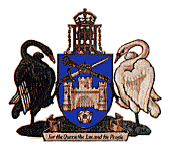 Health Treatment and Care RecordsTable of ContentsINTRODUCTION	4PURPOSE	4SCOPE	4AUTHORITY	4GUIDELINES FOR USE	5Coverage of authority	5Format of Records	5National Pathology Accreditation Advisory Council (NPAAC) Requirements for the retention of laboratory records and diagnostic material	5DESTRUCTION OF RECORDS	6UPDATING THE RECORDS DISPOSAL SCHEDULE	6ASSISTANCE IN USING THE RECORDS DISPOSAL SCHEDULE	6RELATED LEGISLATION	7RECORDS DISPOSAL SCHEDULE	8HEALTH TREATMENT AND CARE	9Audit	9Committees	9Control	10Control (Continued)	11Control (Continued)	12Inventory	13Litigation	13Litigation (continued)	14Procedures	14Public Reaction	15Quality Assurance	15Reporting	16Reporting (Continued)	17Research	18Service Provision	19Service Provision (Continued)	20Service Provision (Continued)	21Service Provision (Continued)	22Service Provision (Continued)	23Service Provision (Continued)	24Service Provision (Continued)	25EXPLANATORY NOTES	26Layout of the schedule	26DEFINITIONS	27Agency	27Appraisal	27Business Classification Scheme	27Converted Record	27Health Record	27Health Service	27Health Service Provider	27Last Action	28Principal Officer	28Record	28Recordkeeping Systems	28Records of an Agency	28Records Disposal Schedule	28Records Management Program	28Scope Note	29Significance	29Sentencing	29Source Record	29Territory Archives	29INTRODUCTIONThe Records Disposal Schedule – Health Treatment & Care is the official authority for the disposal of these ACT Government Records.It is one of a series of Whole of Government Records Disposal Schedules authorised by the Director of Territory Records in accordance with the provisions of the Territory Records Act 2002. It is used in conjunction with other Territory Records Disposal Schedules.PURPOSEThe purpose of this Records Disposal Schedule is to provide for the authorised disposal of records created or maintained by ACT Government Agencies.SCOPEThis Records Disposal Schedule applies to records created or maintained by ACT Government Agencies. It also applies to consultants, contractors and other third parties undertaking functions on behalf of ACT Government Agencies.It applies to records in any format, including electronic records.AUTHORITYThe Director of Territory Records, in consultation with stakeholders and the Territory Records Advisory Council has approved this Records Disposal Schedule for use.Officers using this Records Disposal Schedule should apply it with caution. The authorisations for disposal are given in terms of the Territory Records Act 2002 only. Officers must not dispose of Records in contravention of this Records Disposal Schedule or other requirements under the Territory Records Act 2002, including any other applicable Records Disposal Schedule or approved Records Management Program.An Agency must take appropriate steps to meet the prerequisites for disposal in this and other applicable Records Disposal Schedules, including to ascertain whether disposal is prohibited, for example where the Records relate to any reasonably foreseeable legal action or current Records Disposal Freeze.This Records Disposal Schedule will remain in force until a new schedule revokes it or the Director of Territory Records withdraws it from use.GUIDELINES FOR USECoverage of authorityThe Records Disposal Schedule – Health Treatment & Care:covers all records related to the function;is intended to be used in conjunction with other Territory Whole of Government Records Disposal Schedules, and the National Pathology Accreditation Advisory Council (NPAAC) Requirements for the retention of laboratory records and diagnostic material;specifies the minimum period records should be kept (retention periods) specifies whether, upon the expiry of the retention periods, the records may be destroyed or are required as Territory Archives; andis applicable to records created and maintained in any format.Format of RecordsThis Records Disposal Schedule is applicable to any record that performs the function prescribed, irrespective of format. Records may include:cards/registers/microfilm/microfiche;files;digital records, including various electronic media, andany other formats.National Pathology Accreditation Advisory Council (NPAAC) Requirements for the retention of laboratory records and diagnostic materialThis Records Disposal Schedule refers to the National Pathology Accreditation Advisory Council (NPAAC) Requirements for the retention of laboratory records and diagnostic material. Publications produced by NPAAC are issued as accreditation material to provide guidance to laboratories and accrediting agencies about minimum standards considered acceptable for good laboratory practice, and are available from the Australian Commission on Safety and Quality in Health Care.DESTRUCTION OF RECORDSWhen the approved disposal date for the destruction of records has been reached, appropriate arrangements for their destruction should be made. It is the responsibility of each agency to ensure that its records are destroyed in a secure and appropriate manner as indicated in the agency Records Management Program.UPDATING THE RECORDS DISPOSAL SCHEDULERecords Disposal Schedules are reviewed and updated from time to time. For suggested amendments or alterations to this schedule please contact the Territory Records Office.ASSISTANCE IN USING THE RECORDS DISPOSAL SCHEDULEAgencies requiring any assistance in the interpretation or implementation of any Records Disposal Schedule are encouraged to contact the Territory Records Office.RELATED LEGISLATIONThe following legislation is related to the record classes covered by this Records Disposal Schedule: Adoption Act 1993Copyright Act 1969(Cwlth)Crimes Act 1900Electronic Transactions Act 2001Epidemiological Studies (Confidentiality) Act 1992Evidence Act 2011Financial Management Act 1996Freedom of Information Act 2016Health Act 1993Health Records (Privacy and Access) Act 1997Human Rights Commission Act 2005Intoxicated People (Care and Protection) Act 1994Medical Treatment (Health Directions) Act 2006Medicines, Poisons and Therapeutic Goods Act 2008Mental Health Act 2015Mental Health (Secure Facilities) Act 2016Privacy Act 1988 (Cwlth)Public Sector Management Act 1994Supervised Injecting Place Trial Act 1999Territory Records Act 2002RECORDS DISPOSAL SCHEDULEHEALTH TREATMENT AND CAREThe function of providing patient/client health care and treatment by a health service provider. Includes individual health evaluation, diagnosis, treatment, care, progress and health outcomes of clients and patients.AuditThe activities associated with officially checking financial, quality assurance and operational records to ensure they have been kept and maintained in accordance with agreed or legislated standards and correctly record the events, processes and business of an agency, company or other organisation in a specified period. Includes compliance audits, financial audits, operational audits, recordkeeping audits, skills audits, system audits and quality assurance audits.CommitteesThe activities associated with the establishment, appointment of members, terms of reference, proceedings, minutes of meetings, reports, agendas, etc. of committees and task forces.ControlThe activities associated with creating, maintaining and evaluating control mechanisms. Includes classification, indexing, registration, forms design etc to ensure maximum control over records and recordkeeping systems. Also includes control mechanisms for other information resources and systems.Control (Continued)The activities associated with creating, maintaining and evaluating control mechanisms. Includes classification, indexing, registration, forms design etc to ensure maximum control over records and recordkeeping systems. Also includes control mechanisms for other information resources and systems.Control (Continued)The activities associated with creating, maintaining and evaluating control mechanisms. Includes classification, indexing, registration, forms design, etc. to ensure maximum control over records and recordkeeping systems. Also includes control mechanisms for other information resources and systems.InventoryThe activities associated with listing and preparing lists of items and assets in the possession of the agency.LitigationThe activities involved in managing lawsuits or legal proceedings between the agency and other parties in a court or other tribunal. Includes briefs for counsel; copies of documents required by or lodged with a court; consultation with the Attorney-General and other agencies; and records documenting compliance with court instructions, e.g. subpoenas and discovery orders.[For litigation not related to clinical services, use LEGAL SERVICES – Litigation.For complaints or incidents relating to clinical services not resulting in legal action, use HEALTH TREATMENT AND CARE - Public Reaction.]Litigation (continued)The activities involved in managing lawsuits or legal proceedings between the agency and other parties in a court or other tribunal. Includes briefs for counsel; copies of documents required by or lodged with a court; consultation with the Attorney-General and other agencies; and records documenting compliance with court instructions, e.g. subpoenas and discovery orders.[For litigation not related to clinical services, use LEGAL SERVICES – Litigation.For complaints or incidents relating to clinical services not resulting in legal action, use HEALTH TREATMENT AND CARE - Public Reaction.]ProceduresStandard methods of operating laid down by the agency according to formulated policy.Public ReactionThe process of handling public reaction to an agency's policies or services.  Includes anonymous letters, letters of complaint and letters of congratulations or appreciation received from the public.[For complaints or incidents resulting in legal action, use Litigation.]Quality AssuranceThe activities involved with the development, monitoring and reviewing of quality assurance programs.ReportingThe processes associated with initiating or providing a formal response to a situation or request (either internal, external or as a requirement of corporate policies, regulation, or legislation, e.g. Annual Report). Includes statistics and returns.Note: Reports resulting from a routine activity, e.g. inspection reports, form part of that activity, i.e. Reporting, and should be classified as part of the greater activity generating the report.[For the Annual Report drafting process, use PUBLICATIONS - Drafting.For submissions of annual reports to the Portfolio Minister, use GOVERNMENT & STAKEHOLDER RELATIONS - Compliance.]Reporting (Continued)The processes associated with initiating or providing a formal response to a situation or request (either internal, external or as a requirement of corporate policies, regulation, or legislation, e.g. Annual Report). Includes statistics and returns.Note: Reports resulting from a routine activity, e.g. inspection reports, form part of that activity, i.e. reports resulting from an inspection are part of the inspection and not the activity of Reporting.  Reports of these types should be classified as part of the greater activity generating the report.[For the Annual Report drafting process, use PUBLICATIONS - Drafting.For submissions of annual reports to the Portfolio Minister, use GOVERNMENT RELATIONS - Compliance.]ResearchThe activities involved in investigating or enquiring into a subject or area of interest in order to discover facts, principles, etc.  Used to support development of projects, standards, guidelines, etc. and business activities in general.  Includes following up enquiries relating to programs, projects, working papers, literature searches, etc.[For records relating to the evaluation of treatments, medicines, etc. implemented because of research trial results, use PATIENT SERVICES ADMINISTRATION – Evaluation.For records relating to population health care management and control programs and strategies research, use POPULATION HEALTH CARE MANAGEMENT AND CONTROL – Research.]Service ProvisionThe activities relating to services provided by an agency on a long term basis or by other agencies. Includes requests and applications for services, assessment of eligibility and entitlements, liaison with other agencies regarding the provision of services. Also includes activities to lobby for services and to increase service provision. Also includes the installation, operation and removal of temporary facilities in parks and reserves, such as water, electricity, temporary toilets, etc. for special outdoor events.Service Provision (Continued)The activities relating to services provided by an agency on a long term basis or by other agencies. Includes requests and applications for services, assessment of eligibility and entitlements, liaison with other agencies regarding the provision of services. Also includes activities to lobby for services and to increase service provision. Also includes the installation, operation and removal of temporary facilities in parks and reserves, such as water, electricity, temporary toilets, etc. for special outdoor events.Service Provision (Continued)The activities relating to services provided by an agency on a long term basis or by other agencies. Includes requests and applications for services, assessment of eligibility and entitlements, liaison with other agencies regarding the provision of services. Also includes activities to lobby for services and to increase service provision. Also includes the installation, operation and removal of temporary facilities in parks and reserves, such toilets, etc. for special outdoor events.Service Provision (Continued)The activities relating to services provided by an agency on a long term basis or by other agencies. Includes requests and applications for services, assessment of eligibility and entitlements, liaison with other agencies regarding the provision of services. Also includes activities to lobby for services and to increase service provision. Also includes the installation, operation and removal of temporary facilities in parks and reserves, such as water, electricity, temporary toilets, etc. for special outdoor events.Service Provision (Continued)The activities relating to services provided by an agency on a long term basis or by other agencies. Includes requests and applications for services, assessment of eligibility and entitlements, liaison with other agencies regarding the provision of services. Also includes activities to lobby for services and to increase service provision. Also includes the installation, operation and removal of temporary facilities in parks and reserves, such as water, electricity, temporary toilets, etc. for special outdoor events.EXPLANATORY NOTES Layout of the scheduleThis Records Disposal Schedule begins with an introduction incorporating definitions and the business classification scheme. Then each of the functions and activity disposal sets or 'disposal classes' relating to the functions are described. These are followed by a composite list of classes designated 'Retain as Territory Archives'. The functions and activity disposal sets show the following details:Function.This is the broad level business function and is displayed in bold capital letters at the top of each page. It is the highest level in the business classification scheme. It is followed by the scope note, which provides definitions of the function and a collective view of the business activities that make that function unique.Activity.Activities are the processes or operations that make up the business function. They are set in bold and italics below the function statement. This is the second level of the business classification scheme. The scope of the activity encompasses all of the transactions that take place in relation to the activity. Activities can relate to many functions with the scope notes covering all of these relationships (e.g., the activity 'Policy' is linked to all of the functions). However, each function and activity set represents a unique unit.Entry No.This is the disposal class number allocated based on the function and activity set and the class number of the record. The barcode is the same as the Entry No. and may be used in an automated recordkeeping system.Description of Records.This is the description of the records documenting the business function, activity and transactions. The descriptions can relate to one record such as a register or a group of records documenting a particular set of transactions.Disposal Action.This is the minimum period a record must be kept for and is the trigger event from which the disposal date can be calculated.DEFINITIONSAgencyThe Executive, an ACT Court, the Legislative Assembly Secretariat, an administrative unit, a Board of Inquiry, a Judicial or Royal Commission, any other prescribed authority, or an entity declared under the regulations of the Territory Records Act 2002 to be an agency.AppraisalThe process of evaluating business activities to:determine which records need to be captured;determine how long the records need to be kept to meet business needs; andmeet the requirements of organisational accountability and community expectations.Business Classification SchemeA hierarchical scheme for identifying and defining the functions, activities and transactions an agency performs in the conduct of its business, and the relationships between them.Converted RecordThe copy of the record resulting from the conversion (compare source record). For example, the digitised copy of a paper record.Health RecordAny record or any part of a record:held by a health service provider and containing personal information; orcontaining personal health information.Health Service(a) any activity that is intended or claimed (expressly or by implication), by the person providing it, to assess, record, improve or maintain the physical, mental or emotional health of a consumer or to diagnose or treat an illness or disability of a consumer; or(b) a disability, palliative care or aged care service that involves the making or keeping of personal health information;	but does not include any service declared by regulation to be an exempt service.Health Service ProviderAn entity that provides a health service in the ACT.Last ActionLast action is any event or activity carried out on a record, e.g. modifying a record, adding a record to a file, last time a client accessed a service, the last time a record was used or accessed by or on behalf of the patient, the completion of an audit, project, case, etc.Principal OfficerThe Chief Executive of an administrative unit, or its equivalent in other types of agencies.RecordMeans a record in documentary or electronic form that consists of or includes personal health information in relation to a consumer (other than research material that does not disclose the identity of the consumer), and includes—a photograph or other pictorial or digital representation of any part of the consumer; andtest results, medical imaging materials and reports, and clinical notes, relating to the consumer; andany part of a record; anda copy of a record or any part of a record.Recordkeeping SystemsInformation systems that capture, maintain and provide access to records over time. While the term is often associated with computer software, Recordkeeping Systems also encompass policies, procedures, practices and resources that are applied within an agency to ensure that full and accurate records of business activity are made and kept.Records of an AgencyRecords, in writing, electronic or any other form, under the control of an agency or to which it is entitled to control, kept as a record of its activities, whether it was created or received by the agency.Records Disposal ScheduleA document approved by the Director of Territory Records, which sets out the types of records an agency must make and how long they must be kept.Records Management ProgramA document that complies with Section 16 of the Territory Records Act 2002 by setting out the means by which an agency will manage its records, and is approved by the agency's Principal Officer.Scope NoteAn explanation of terms used in describing the records and the context in which they were made and used.SignificanceSignificance is determined according to the context, the government activity being undertaken and the level of impact on the government or the community. Significant records may document an activity, event or decision that:sets a precedent;had considerable economic, environmental or social impact;lead to a change in government policy;implemented an innovative or important project or program;aroused wide scale controversy, public interest or external scrutiny; orrepresents a unique and notable event in the Territory’s history.SentencingThe process of applying appraisal decisions to individual records by determining the part of a Records Disposal Schedule that applies to the record and assigning a retention period consistent with that part.Source RecordThe copy of the record that is being converted into another format (compare converted record). For example, the paper record that is being digitised.Territory ArchivesRecords preserved for the benefit of present and future generations.Entry No.Description of RecordsDisposal Action019.013.001Records documenting clinical audits.Destroy 7 years after last action019.013.002Records relating to administrative arrangements for the management of patients/clients. Includes:Wait lists & Booking schedulesClerical audit reportsroutine census or data collection reports (e.g. clinical indicator)Destroy 2 years after last actionEntry No.Description of RecordsDisposal Action019.020.001Records relating to clinical trial projects submitted to Human Research for approval.[For records documenting Human Research Ethics Committee’s and other health related committees’ meetings, use PATIENT SERVICES ADMINISTRATION – Committees.]Destroy 7 years after date of publication or termination of the studyEntry No.Description of RecordsDisposal Action019.026.001Hospital and Emergency Department registration informationIncludes:Admissions and Discharge RegistersBirth RegistersDeath RegistersEmergency RegisterPatient Master Index (PMI) or Medical Record Number RegistersSurgical Procedures Registers (Operating Theatre Registers)Retain as Territory Archives019.026.003Physicians Index documenting physicians and medical practitioners with admitting rights and details of patients attended (if held).Destroy 15 years after date of last entry, or 25 years after date of birth, whichever is later019.026.007Community Health Registers, including Baby Health registersDestroy 15 years after date of last entry or 15 years after youngest child in the register turns 18, whichever is later019.026.009Register of Patient Injury forms.Destroy 30 years after date of last entry019.026.010Ward Registers.Destroy 7 years after last actionEntry No.Description of RecordsDisposal Action019.026.012Registers of surgically implanted devicesDestroy 15 years after last action019.026.013Electro-Convulsive Therapy (ECT) Register and Rapid Tranquillisation Journals documenting the administration of sedatives.Destroy 15 years after date of last entry019.026.014Duplicate registration and index records.Destroy 6 months after last action019.026.015Records relating to administrative arrangements for the management of patients/clients.   Includes lists and booking schedules, routine census or data collection reports or returns, referrals or requests for services and recommendations for admission where the patient /client did not attend.Includes:Admission Lists, Transfer Lists and Discharge ListsClerical audit reports (census or data collection)Clinical Lists (outpatient lists and attendance books)Death Lists (excludes Death Register)Operation / Theatre schedules or booking listsWaiting ListsDestroy 2 years after date of last entry019.026.019Registers or control records maintained for the identification and location of diagnostic recordings and reports.Retain until administrative or reference use ceases, then destroy (NAP) 019.026.020Registers of bodily specimens collected or received.  Includes registration details in laboratory information management systems.Retain until administrative or reference use ceases, then destroy (NAP)Entry No.Description of RecordsDisposal Action019.026.021Extract summary data from the specimens register that is used to undertake management activities, including any actions taken.Retain until administrative or reference use ceases, then destroy (NAP)019.026.023Registers of blood products containing details of fresh and pooled blood products.Destroy in accordance with current National Pathology Accreditation Advisory Council (NPAAC) standards019.026.025Registers of drugs. Includes Drugs of Dependence Registers and S4D Drug Registers held in the Pharmacy Department, Ward or other department.Destroy 2 years after date of last entry019.026.026Patient property, money and valuables registers.Destroy 7 years after date of last entry019.026.028Registers of patient’s admission and account forms (if maintained).Destroy 7 years after date of last action019.026.029Registers or Logs of incoming and outgoing correspondence relating to the treatment and care of individual patients and/or clients including referrals.Destroy 7 years after last actionEntry No.Description of RecordsDisposal Action019.061.001Stock and inventory control records. Includes requisitions and orders for pharmaceutical products or substances and receipts/records of delivery.Destroy 2 years after date of last entryEntry No.Description of RecordsDisposal Action019.068.001Records relating to clinical services issues, claims or case matters involving legal action and the health facility and its patients/clients, that:are of major public interest or controversy;are precedent setting in nature;resulted in significant changes to the service or facility's policy and/or procedures.Retain as Territory Archives019.068.002Records relating to clinical services issues, claims or case matters involving legal action and the health facility and its patients/clients, that:are not of major public interest or controversy;are not precedent setting in nature;did not resulting in significant changes to the service or facility’s policy and/or procedures.Destroy 7 years after last actionEntry No.Description of RecordsDisposal Action019.068.003Subpoenas and discovery orders involving the health service or facility. [For subpoenas and discovery orders relating to other litigation not directly involving the health service or facility, use INFORMATION MANAGEMENT – Enquiries.]Destroy 7 years after last actionEntry No.Description of RecordsDisposal Action019.082.001Records relating to the Pathology Laboratory’s services approved methodologies, standard procedures and methods for the conduct of tests and medical procedures.Destroy in accordance with current National Pathology Accreditation Advisory Council (NPAAC) Standards Entry No.Description of RecordsDisposal Action019.084.001Records documenting complaints and incidents, including those investigated by the Human Rights Commissioner, not involving legal action, which resulted in significant changes to services, policies, procedures or involved significant public or political interest.Retain as Territory Archives019.084.002Records documenting complaints and incidents, including those investigated by the Human Rights Commissioner, not involving legal action or with no significant public or political interest.Destroy 7 years after last action, or 25 years after date of birth, whichever is later019.084.003Records documenting complaints and incidents involving allegations of:- sexual assault or abuse- physical abuse and neglect subject to mandatory reporting. Includes the abuse and neglect of children, young people and other vulnerable persons such as the elderly, disabled or person in care subject to mandatory reporting.Destroy 15 years after last action, or 75 years after date of birth, whichever is laterEntry No.Description of RecordsDisposal Action019.085.001Records relating to the certification, implementation and audit of Pathology Laboratory processes and services. This includes quality control and quality assurance records.Destroy in accordance with current National Pathology Accreditation Advisory Council (NPAAC) StandardsEntry No.Description of RecordsDisposal Action019.088.001Original copies of data collection forms, including midwife data collection, admitted patient statistics, brain injury, etc. submitted by hospitals and held by the Public Health Agency.Retain until administrative or reference use ceases, then destroy (NAP)019.088.002Copies of data collection forms retained after submission of originals, held by hospitals or submitting health facilities.Destroy 3 years after submission date019.088.003Copies of reports and records held by the notifier, (e.g. public hospitals), of notifiable diseases for patients over 18 years of age.Destroy 15 years after last action 019.088.004Copies of reports and records held by the notifier, (e.g. public hospitals), of notifiable diseases for patients less than 18 years of age.Destroy 15 years after last action, or after the patient reaches the age of 25 years, whichever is laterEntry No.Description of RecordsDisposal Action019.088.005Records held by Public Health Units documenting the notification of notifiable diseases. Including patient information records collected during an environmental health investigation of an outbreak of a notifiable disease.Destroy 7 years after receipt of the notification019.088.006Copies of Cancer notification forms held by a hospital or notifying facility.Destroy 2 years after submission 019.088.007Copies of death certificates retained separately from the main patient record.Destroy 1 year after date of notification019.088.008Duplicate records of notifications received by Public Health Units subsequent to the initial notification.Retain until administrative or reference use ceases, then destroy (NAP)019.088.009Extracted electronic data from existing source systems which is aggregated for reporting, analysis and service planning purposes, (e.g. ACT Health Enterprise Information Management (ACTHEIM)).Destroy 3 years after last actionEntry No.Description of RecordsDisposal Action019.091.002Records relating to the conduct of clinical research. Includes records or documentation relating to the recruitment and consent of research participants, the collection and analysis of data, preliminary findings, surveys and results.Destroy 15 years after last action or date of publication of the research whichever is the later019.091.003Records relating to the conduct of non-clinical research. Including records or documentation relating to the collection of data, data analysis, preliminary findings, surveys and results.Destroy 7 years after last action or date of publication of the research whichever is the later019.091.004Records relating to clinical and non-clinical research where the research did not proceed.Destroy 3 years after last actionEntry No.Description of RecordsDisposal Action019.169.001Records documenting the initial diagnosis of a genetic or inherited disorder in patients/clients.Retain as Territory Archives019.169.002Records of discharged in-patients, including deceased in-patients who received acute hospital care.  Excludes Records on:Obstetric/maternal health, see 019.169.010Genetic or inherited disorders, see 019.169.001Sexual assault care, see 019.169.017, 019.169.018Child at risk, see 019.169.019.Destroy 15 years after last action, or after the patient reaches the age of 25 years, whichever is later019.169.004Records of patients attending or presenting to Emergency Departments and not admitted as in-patients.  Includes patients who are dead on arrival (DOA) and records contained in the Emergency Department Information System (EDIS).Destroy 7 years after last action, or after the patient reaches the age of 25 years, whichever is later019.169.006Records of discharged patients of Extended Care or Non-acute Care Facilities.  Includes records of residents of establishments registered under the Aged Care Act 1997.  Also includes patients who die while in or receiving treatment from a facility.Destroy 10 years after the patient reaches the age of 18 years or 10 years after last action whichever is laterEntry No.Description of RecordsDisposal ActionDisposal Action019.169.008Records of non-admitted patients. Includes those attending Hospital Outpatient Departments or clinics or receiving Community based care or non-admitted patients of day hospitals, day centres, community care centres and domiciliary care services. Also includes unregistered clients, clients who are only ‘visitors’, clients who are screened without follow up, potential clients or clients who are referred elsewhere, Community Records, Immunisation Records, Child/Baby health care screening and Oral or Dental health care non-admitted records.Destroy 7 years after the patient reaches the age of 18 years or 7 years after last action whichever is laterDestroy 7 years after the patient reaches the age of 18 years or 7 years after last action whichever is later019.169.010Obstetric/maternal health care records documenting birth episodes (including mother’s record).  50 years after birth or 15 years since last action019.169.012Adoption records. Records documenting arrangements for adoptions that proceed.  Includes associated social work, counselling or support recordsRetain as Territory Archives 019.169.013Records of patients/clients receiving psychiatric treatment and mental health care under the Mental Health (Treatment and Care) Act 1994.  Destroy 45 years after last actionEntry No.Description of RecordsDisposal Action019.169.015Records documenting Assisted Reproductive Technology (ART) procedures where a pregnancy is achieved, whether a child was born or not or it is not known whether a child was born.  This includes case records of each individual person or family unit, including gamete donors, consent to ART procedures, use of semen, ova or embryos and the withdrawal of consent for such procedures or processes.Destroy 75 years after date of successful procedure019.169.016Records relating to Assisted Reproductive Technology (ART) where a pregnancy was not achieved or the procedure was terminated.Destroy 15 years after last action019.169.017Records documenting the treatment and care patients over 18 years of age who were victims of:- sexual assault or abuse- Physical abuse and neglect subject to mandatory reporting. Includes the abuse and neglect of children, young people and other vulnerable persons such as the elderly, disabled or person in care subject to mandatory reporting.Destroy 75 years after date of birth of patient, or 15 years, after last action whichever is later019.169.018Records documenting the treatment and care patients under 18 years of age who were victims of:- sexual assault or abuse- physical abuse and neglect subject to mandatory reporting. Includes the abuse and neglect of children, young people and other vulnerable persons such as the elderly, disabled or person in care subject to mandatory reporting.Destroy 75 years after date of birth of patientEntry No.Entry No.Description of RecordsDisposal ActionDisposal Action019.169.019Records relating to clients of the Child at Risk Health Unit.Records relating to clients of the Child at Risk Health Unit.Records relating to clients of the Child at Risk Health Unit.Destroy 75 years after date of birth of patient019.169.020Requests/referrals for patients, where the patient did not attend and no service was provided. Includes request for Admission Forms where the patient did not attend. Requests/referrals for patients, where the patient did not attend and no service was provided. Includes request for Admission Forms where the patient did not attend. Requests/referrals for patients, where the patient did not attend and no service was provided. Includes request for Admission Forms where the patient did not attend. Destroy 7 years after the patient reaches the age of 18 or 7 years after last action whichever is later 019.169.022Medical certificates issued to patients who were over 18 years of age detailing dates of attendance and where appropriate reason for attendance.Medical certificates issued to patients who were over 18 years of age detailing dates of attendance and where appropriate reason for attendance.Medical certificates issued to patients who were over 18 years of age detailing dates of attendance and where appropriate reason for attendance.Destroy 7 years after last action, or after the patient reaches the age of 25 years, whichever is later019.169.024Radiation Therapy records comprising dosimetry and calculation data, Technical data and Images. Localisation, portal or EPID image in proprietary digital format.[For records documenting radiation planning, treatment and dose delivery, use 019.169.059 and 019.169.060.]Radiation Therapy records comprising dosimetry and calculation data, Technical data and Images. Localisation, portal or EPID image in proprietary digital format.[For records documenting radiation planning, treatment and dose delivery, use 019.169.059 and 019.169.060.]Radiation Therapy records comprising dosimetry and calculation data, Technical data and Images. Localisation, portal or EPID image in proprietary digital format.[For records documenting radiation planning, treatment and dose delivery, use 019.169.059 and 019.169.060.]Destroy 7 years after death of patient or after patient reaches the age of 18 or after last action, whichever is the later019.169.025Sterilisation Logs or Registers relating to sterilisation of medical equipment.[For dental equipment, use HEALTH TREATMENT AND CARE – Service Provision, class 019.169.058.]Sterilisation Logs or Registers relating to sterilisation of medical equipment.[For dental equipment, use HEALTH TREATMENT AND CARE – Service Provision, class 019.169.058.]Sterilisation Logs or Registers relating to sterilisation of medical equipment.[For dental equipment, use HEALTH TREATMENT AND CARE – Service Provision, class 019.169.058.]Destroy 15 years after date of last entryEntry No.Description of RecordsDisposal Action019.169.027Records relating to the management, treatment and care of patients on the ward not incorporated into the main (unit) patient record, (e.g. group education sessions for pregnant women, Ward reports Ward report books and related records).Destroy 7 years after the patient reaches the age of 18 years or 7 years after the last action whichever is later019.169.029Personal clinician/work diaries or appointment books/registers recording details of appointments and client contact not recorded elsewhere.Destroy 7 years after date of last entry019.169.030Diaries/appointment books used to record basic information/registers such as dates and times of meetings and appointments.Destroy 2 years after last action019.169.031Medical officer’s requests for a diagnostic imaging procedure.Destroy 3 years after last action019.169.032Originals or copies of diagnostic reports or findings of records or reports resulting from diagnostic findings based on an analysis, evaluation or interpretation of recordings maintained by the diagnostic service.Destroy 3 years after last action019.169.033Visual/image/pictorial recordings produced for diagnostic purposes of patients. Includes x-rays, videotapes, films, photographs or equivalent image recordings.Destroy 7 years after last action, or after the patient reaches the age of 25 years, whichever is later019.169.035Graphical recordings or tracings of a graphical nature for patients created via diagnostic measuring processes, (e.g. Electroencephalograms, Electrocardiograms, Electromyograms or Cardiotocogram).Destroy 7 years after last action, or after the patient reaches the age of 25 years, whichever is laterService Provision (Continued)The activities relating to services provided by an agency on a long term basis or by other agencies. Includes requests and applications for services, assessment of eligibility and entitlements, liaison with other agencies regarding the provision of services. Also includes activities to lobby for services and to increase service provision. Also includes the installation, operation and removal of temporary facilities in parks and reserves, such as water, electricity, temporary toilets, etc. for special outdoor events.Service Provision (Continued)The activities relating to services provided by an agency on a long term basis or by other agencies. Includes requests and applications for services, assessment of eligibility and entitlements, liaison with other agencies regarding the provision of services. Also includes activities to lobby for services and to increase service provision. Also includes the installation, operation and removal of temporary facilities in parks and reserves, such as water, electricity, temporary toilets, etc. for special outdoor events.Service Provision (Continued)The activities relating to services provided by an agency on a long term basis or by other agencies. Includes requests and applications for services, assessment of eligibility and entitlements, liaison with other agencies regarding the provision of services. Also includes activities to lobby for services and to increase service provision. Also includes the installation, operation and removal of temporary facilities in parks and reserves, such as water, electricity, temporary toilets, etc. for special outdoor events.Service Provision (Continued)The activities relating to services provided by an agency on a long term basis or by other agencies. Includes requests and applications for services, assessment of eligibility and entitlements, liaison with other agencies regarding the provision of services. Also includes activities to lobby for services and to increase service provision. Also includes the installation, operation and removal of temporary facilities in parks and reserves, such as water, electricity, temporary toilets, etc. for special outdoor events.Service Provision (Continued)The activities relating to services provided by an agency on a long term basis or by other agencies. Includes requests and applications for services, assessment of eligibility and entitlements, liaison with other agencies regarding the provision of services. Also includes activities to lobby for services and to increase service provision. Also includes the installation, operation and removal of temporary facilities in parks and reserves, such as water, electricity, temporary toilets, etc. for special outdoor events.Entry No.Entry No.Description of RecordsDescription of RecordsDisposal Action019.169.037Copies of requests and referrals for Laboratory tests or procedures held by the Diagnostic Service.Copies of requests and referrals for Laboratory tests or procedures held by the Diagnostic Service.Destroy 3 years after last actionDestroy 3 years after last action019.169.038Copies of reports or findings of diagnostic or pathology procedures, tests or services. Includes associated declarations, consents, etc.Copies of reports or findings of diagnostic or pathology procedures, tests or services. Includes associated declarations, consents, etc.Destroy in accordance with current National Pathology Accreditation Advisory Council standardsDestroy in accordance with current National Pathology Accreditation Advisory Council standards019.169.042Records documenting the management of patient finances including accounts, benefits and claims, hospital private patient claim and assignment forms (hc21), patient election forms and authorities to make payment or transfer property.Records documenting the management of patient finances including accounts, benefits and claims, hospital private patient claim and assignment forms (hc21), patient election forms and authorities to make payment or transfer property.Destroy 7 years after last actionDestroy 7 years after last action019.169.043Assigned benefits claim books (if maintained).Assigned benefits claim books (if maintained).Destroy 1 year after last actionDestroy 1 year after last action019.169.045Records associated with the management and consent in respect to retained human tissue samples. The types of records include statutory declarations, consent forms and clinical information about the deceased etc.Records associated with the management and consent in respect to retained human tissue samples. The types of records include statutory declarations, consent forms and clinical information about the deceased etc.Destroy in accordance with current National Pathology Accreditation Advisory Council standardsDestroy in accordance with current National Pathology Accreditation Advisory Council standards019.169.046Laboratory records. diagnostic results and reports relating to donation and administration of blood and blood products.Laboratory records. diagnostic results and reports relating to donation and administration of blood and blood products.Destroy in accordance with current National Pathology Accreditation Advisory Council standardsDestroy in accordance with current National Pathology Accreditation Advisory Council standardsService Provision (Continued)The activities relating to services provided by an agency on a long term basis or by other agencies. Includes requests and applications for services, assessment of eligibility and entitlements, liaison with other agencies regarding the provision of services. Also includes activities to lobby for services and to increase service provision. Also includes the installation, operation and removal of temporary facilities in parks and reserves, such as water, electricity, temporary toilets, etc. for special outdoor events.Service Provision (Continued)The activities relating to services provided by an agency on a long term basis or by other agencies. Includes requests and applications for services, assessment of eligibility and entitlements, liaison with other agencies regarding the provision of services. Also includes activities to lobby for services and to increase service provision. Also includes the installation, operation and removal of temporary facilities in parks and reserves, such as water, electricity, temporary toilets, etc. for special outdoor events.Service Provision (Continued)The activities relating to services provided by an agency on a long term basis or by other agencies. Includes requests and applications for services, assessment of eligibility and entitlements, liaison with other agencies regarding the provision of services. Also includes activities to lobby for services and to increase service provision. Also includes the installation, operation and removal of temporary facilities in parks and reserves, such as water, electricity, temporary toilets, etc. for special outdoor events.Service Provision (Continued)The activities relating to services provided by an agency on a long term basis or by other agencies. Includes requests and applications for services, assessment of eligibility and entitlements, liaison with other agencies regarding the provision of services. Also includes activities to lobby for services and to increase service provision. Also includes the installation, operation and removal of temporary facilities in parks and reserves, such as water, electricity, temporary toilets, etc. for special outdoor events.Service Provision (Continued)The activities relating to services provided by an agency on a long term basis or by other agencies. Includes requests and applications for services, assessment of eligibility and entitlements, liaison with other agencies regarding the provision of services. Also includes activities to lobby for services and to increase service provision. Also includes the installation, operation and removal of temporary facilities in parks and reserves, such as water, electricity, temporary toilets, etc. for special outdoor events.Entry No.Entry No.Description of RecordsDescription of RecordsDisposal Action019.169.049Pharmacy copy of Pharmaceutical Prescriptions and records of supply. Includes:Cytotoxic DrugsDrugs of DependenceInpatient prescriptionsIntravenous additivesOutpatient prescriptionsS100 prescriptions.Pharmacy copy of Pharmaceutical Prescriptions and records of supply. Includes:Cytotoxic DrugsDrugs of DependenceInpatient prescriptionsIntravenous additivesOutpatient prescriptionsS100 prescriptions.Destroy 2 years after dispensingDestroy 2 years after dispensing019.169.055Records relating to the provision, coordination and maintenance of the ACT Equipment Scheme (ACTES) and the Home and Community Care (HACC) Equipment Scheme services.Records relating to the provision, coordination and maintenance of the ACT Equipment Scheme (ACTES) and the Home and Community Care (HACC) Equipment Scheme services.Destroy 7 years after the patient reaches the age of 18 years or 7 years after last action whichever is laterDestroy 7 years after the patient reaches the age of 18 years or 7 years after last action whichever is later019.169.056Applications for aids, appliances and services from the ACT Equipment Loan Service, ACT Equipment Scheme (ACTES) and/or the Home and Community Care (HACC) Equipment Scheme.Applications for aids, appliances and services from the ACT Equipment Loan Service, ACT Equipment Scheme (ACTES) and/or the Home and Community Care (HACC) Equipment Scheme.Destroy 7 years after the patient reaches the age of 18 years or 7 years after last action whichever is laterDestroy 7 years after the patient reaches the age of 18 years or 7 years after last action whichever is later019.169.057Applications for access to patient records, including a child’s record.  Includes requests from insurers or other third parties with written patient consent to access the patient’s clinical records.Applications for access to patient records, including a child’s record.  Includes requests from insurers or other third parties with written patient consent to access the patient’s clinical records.Destroy 2 years after last actionDestroy 2 years after last action019.169.058Sterilisation logs relating to sterilisation of dental equipment.[For all other medical equipment, use HEALTH TREATMENT AND CARE – Service Provision, class 019.169.025.]Sterilisation logs relating to sterilisation of dental equipment.[For all other medical equipment, use HEALTH TREATMENT AND CARE – Service Provision, class 019.169.025.]Destroy 7 years after date of last entryDestroy 7 years after date of last entry